 АДМИНИСТРАЦИЯ 
ЛЕНИНСКОГО МУНИЦИПАЛЬНОГО РАЙОНА
ВОЛГОГРАДСКОЙ ОБЛАСТИ___________________________________________________________________________ПОСТАНОВЛЕНИЕОт             №О внесении изменений в постановление администрации Ленинского муниципального района от  18.12.2020г.  №  614  Об утверждении административного регламента предоставлениямуниципальной услуги "Предоставление согласия на строительство, реконструкцию объектов капитального строительства, объектов, предназначенных для осуществления дорожной деятельности, объектов дорожного сервиса, установку рекламных конструкций, информационных щитов и указателей в границах придорожных полос автомобильных дорог общего пользования местного значения"           В соответствии с постановлением Администрации Волгоградской области от 11.12.2021 № 678-п «О признании утратившим силу постановления Администрации Волгоградской области от 09 ноября 2015г. № 664-п «О государственной информационной системе «Портал государственных и муниципальных услуг (функций) Волгоградской области», руководствуясь Уставом Ленинского муниципального района Волгоградской области,ПОСТАНОВЛЯЮ:1. Внести в административный регламент предоставления муниципальной услуги "Предоставление согласия на строительство, реконструкцию объектов капитального строительства, объектов, предназначенных для осуществления дорожной деятельности, объектов дорожного сервиса, установку рекламных конструкций, информационных щитов и указателей в границах придорожных полос автомобильных дорог общего пользования местного значения", утвержденный постановлением администрации Ленинского муниципального района от 18.12.2020 г. № 614, (далее – Регламент) следующие изменения:1) в  абзаце 4 подпункта 1.3.2. пункта 1.3 раздела 1 Регламента слова «в государственной информационной системе «Портал государственных и муниципальных услуг (функций) Волгоградской области» (http://uslugi.volganet.ru) (далее – Региональный портал государственных и муниципальных услуг), (далее – информационные системы)» исключить;2) абзац 13 пункта 2.5 раздела 2 Регламента исключить;3) в абзаце  1 подпункта 2.6.3. пункта 2.6. раздела 2 Регламента слова «и (или) Регионального портала государственных и муниципальных услуг» исключить;4) в абзаце 14 подпункта 2.13.4. пункта 2.13. раздела 2 Регламента слова «Региональном портале государственных и муниципальных услуг» исключить;5) в абзаце 14 подпункта 2.14.4. пункта 2.14. раздела 2 Регламента слова «на Региональном портале государственных и муниципальных услуг (http://uslugi.volganet.ru)» исключить;6) в абзаце 1 подпункта 3.1.1 пункта 3.1. раздела 3 Регламента слова «и (или) Регионального портала государственных и муниципальных услуг» исключить;7) в абзаце 1 подпункта 3.3.7 пункта 3.3. раздела 3 Регламента слова «или Регионального портала государственных и муниципальных услуг» исключить;4) в абзацах 2-4 пункта 5.2. раздела 5 Регламента слова «либо регионального портала государственных и муниципальных услуг» исключить.2. Постановление вступает в силу с момента его официального обнародования.Глава Ленинского муниципального района 			                               А.В. Денисов 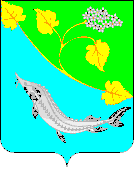 